Весенние каникулы в «Точке роста»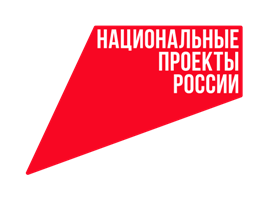 «Точки роста» не дают мценским школьникам скучать на каникулах.Так, с пользой для дела весенние каникулы провели  обучающиеся 10 и 11 классов школы №3. Они, практически в полном составе, занимались в каникулярной школе, выбрав направление «Экспериментарий по физике».Центр образования естественно-научной и технологической направленностей «Точка роста» открылся в школе благодаря реализации национального проекта «Образование».- В ноябре 2021года завершились поставки оборудования для центра. В школе появилось общее и специализированное оборудование для физики, химии, биологии, - рассказывает директор учреждения Наталья Красникова. - Наиболее важным для обучающихся является цифровая ученическая лаборатория, которая позволит проводить опыты, ставить эксперименты и доказывать теоретические предположения на практике. На уроках, внеурочных и дополнительных занятиях по физике, обучающиеся могут лучше изучать данный предмет. Очень важным является получение оборудования для проведения лабораторных работ и ученических опытов для подготовки к ОГЭ. Новое оборудование позволяет лучше подготовиться для его сдачи.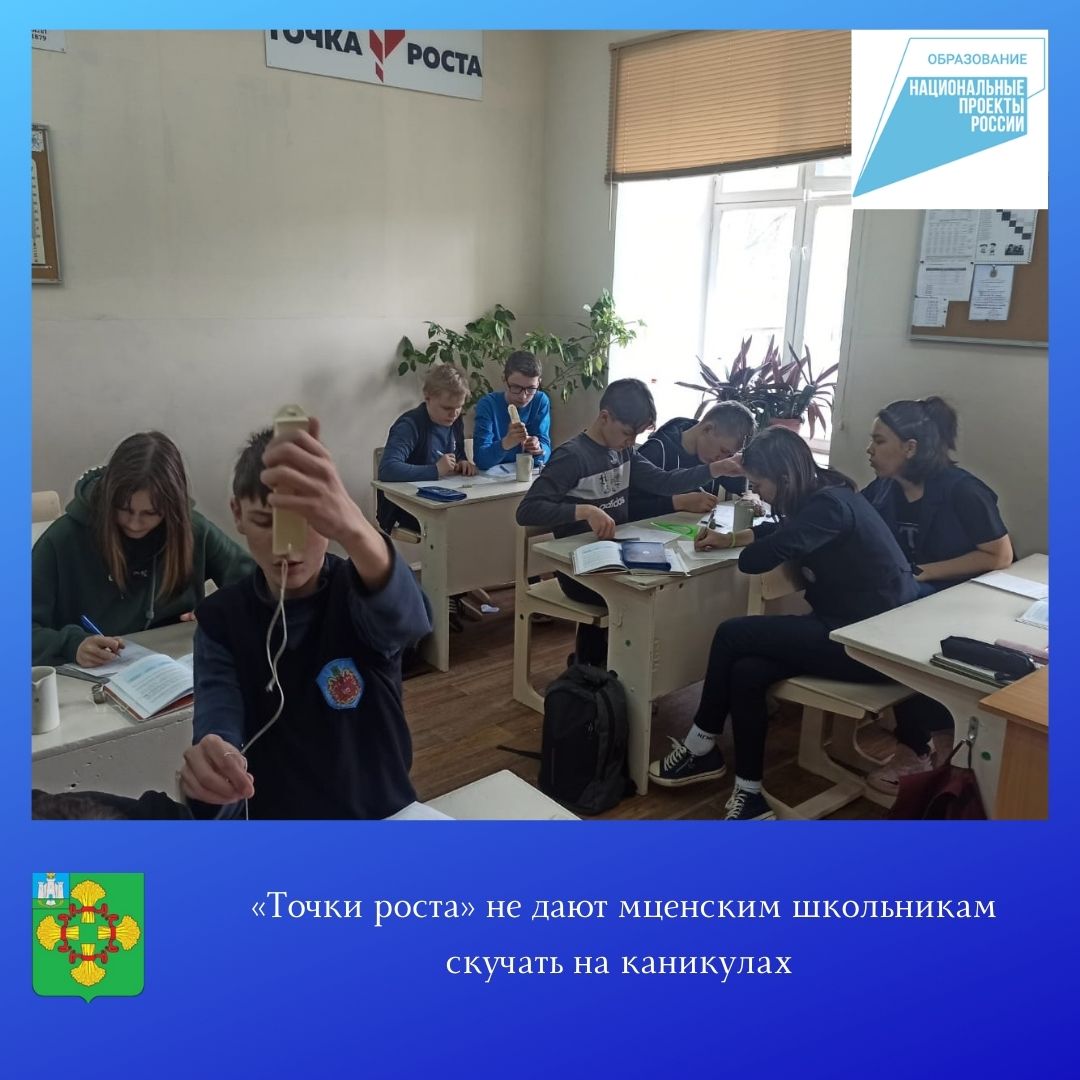 